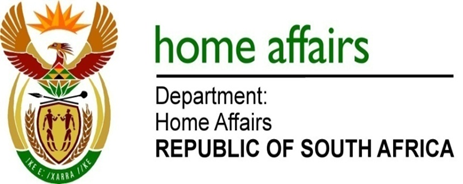 NATIONAL ASSEMBLYQUESTION FOR WRITTEN REPLYQUESTION NO. 107DATE OF PUBLICATION: THURSDAY, 8 FEBRUARY 2018INTERNAL QUESTION PAPER 1 OF 2018107.	Ms L V James (DA) to ask the Minister of Home Affairs:With reference to the reply to question 3517 on 24 November 2017, what number of foreign nationals (a) entered the country on (i) visitor visas and/or (ii) holiday visas in (aa) 2013, (bb) 2014 and (cc) 2015, (b) departed on or before the date on which their visas expired in the specified years and (c) of each nationality did not depart in the specified years;What is the estimated total number of foreign nationalists who have not left the country once their visitor and/or holiday visas expired since 1994?																			NW113EREPLY:(1)(a)(i-ii)	Total recorded movements for traveller arrivals in 2013, 2014 and 2015 on visitors visas for holiday purposes.(1)(b)	Total recorded movements for traveller departures in 2013, 2014 and 2015.(1)(c)(i)	The top five nationalities who’s movements indicate they have not yet departed the RSA are:(2)	Due to system changes the department is not able to provide this information since 1994.  For 2016 a total of 177 450 persons who overstayed were declared undesirable. For the period in question the most common reasons cited for overstaying are based on medical grounds or applicants awaiting temporary residence visa extensions.Year201320142015Total13 457 60014 130 05714 313 737Year201320142015Total13 774 96514 803 24015 196 891COUNTRY201320142015Zimbabwe127 095163 906179 739Mozambique87 44765 49156 821Malawi59 86052 69035 013Lesotho24 13720 56919 337Swaziland3 4593 9463 985